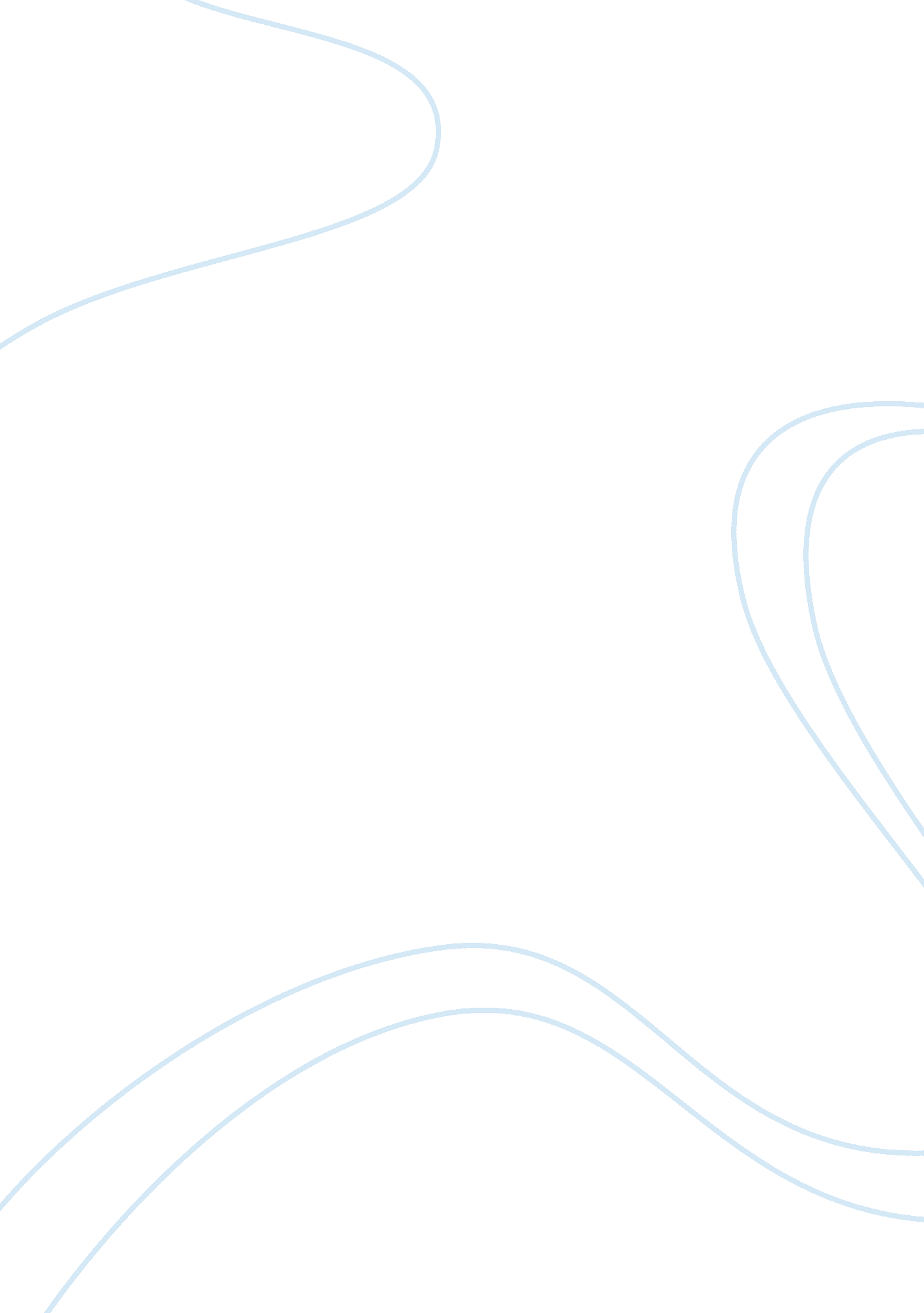 Plz see the instructionsLiterature, Russian Literature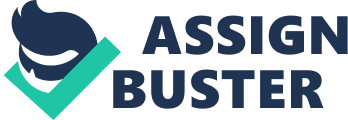 There Are Eerie Parallels Between The Stock Market’s Recent Behavior And How It Behaved Right Before The 1929 Crash The relationship between economicdata and real world occurrences sometimes does not coincide especially when we are using big data to interpret micro economic situations. In the article titled There are eerie parallels between the stock market’s recent behavior and how it behaved right before the 1929 crash the author expletives the significance of market data index on social wellness. According to the article, social wellness and economic growth have a direct correlation. I find this analogy absurd since it is difficult or impossible to measure micro economic outcomes in the short term. 
An ideal quasi-experiment are not bound by control measures instead, the researcher use certain imposed conditions to control the study. From the above article, the author bases social wellness entirely on economic growth indicators such as market activities. Thus, the experiment or results are based on preset conditions, which may not be constant in the long term. Although the article emphasizes on the significance of the scale of data used to develop the results, the article does not proof the degree of accuracy for the given information. Market crash and stock price accelerations are the main factors used to defend the article’s position. This approach is only valid when we are looking at large quantities of data. Thus, any interpretation made should be on large scale. In addition, the results should be valid in the long term. The article has inconsistencies and therefore it cannot be used to verify correlation between two economic variables. 
Reference 
Hulbert, M. (Feb. 11, 2014). There are eerie parallels between the stock market’s recent behavior and how it behaved right before the 1929 crash. Retrieved from http://www. marketwatch. com/story/scary-1929-market-chart-gains-traction-2014-02-11 